	Summer term test 6 answers.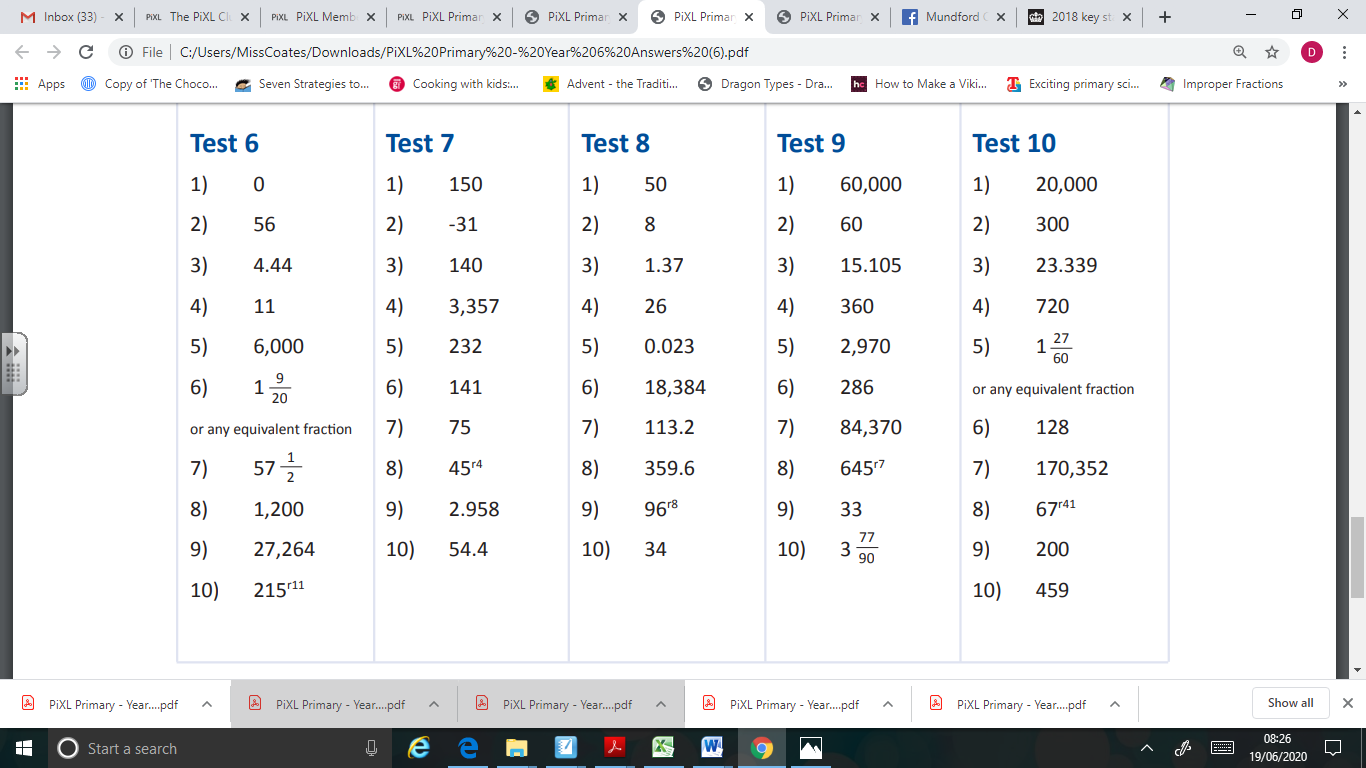 